GENDER PAY GAP REPORT 2023INTRODUCTION1.1	As part of the Equality Act 2010 (Specific Duties and Public Authorities) Regulations 2017, all public authorities of 250 or more employees are required to publish their gender pay gap data annually.  The report must include the:mean and median gender pay gapmean and median gender bonus gapsproportion of men and women who received bonusesnumber of men and women according to quartile pay bands.1.2	The snapshot reporting date is 31st March 2023.gENDER PAY GAPPay Quartilesbonus payThe College does not operate a bonus pay scheme.I confirm that Runshaw College gender pay gap calculations are accurate and meet therequirements of the Regulations.Signed:		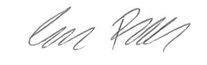 Date:  27 March 2024Clare Russell                                                                                                                                       Principal & CEORunshaw College Gender Pay Gap Report – Supporting Narrative This supporting narrative is provided to explain:  The reasons for the identified gender pay gap at Runshaw College The actions taken and planned, to analyse and close the gender pay gap  the difference between equal pay and the gender pay gapThe gender pay gap is the difference in the average hourly wage of men and women across a workforce. It compares the pay of all working men and women; not just those in similar jobs, with similar working pattern or with similar competencies, qualifications, or experience. A gender pay gap does not indicate discrimination or an absence of equal pay for equal value work. Instead, it typically indicates that men and women are not equally represented at the different levels of an organisation. It also often points to more women than men in part-time roles.  If women hold more of the lower paid jobs in an organisation than men, the gender pay gap is usually wider.Factors that typically lead to a gender pay gap Key factors that typically lead to a gender pay gap include:A gender segregated labour marketBy and large, the gender pay gap reflects the persistent gender segregation of our labour markets. A number of sectors and jobs continue to be dominated by men or women, with women dominating education, health and caring professions, while men dominate technology and engineering. Women are disproportionately employed in poorly paid professions and underrepresented in well-paid ones. The roots of this gendered segregation lie in the traditional gender roles in society and the different educational and career choices of men and women. It stems from the way children are introduced to learning and opportunities, which socialises children into an expectation of certain roles as “women’s work” or “men’s work” and into the roles men and women often assume around caring responsibilities.Balancing work and family lifeFamily, care and domestic responsibilities are not equally shared and are more often borne by women. Women’s ability to participate in the labour market is constrained by the fact that they spend more time on unpaid work, four times as much on care work (time spent to care for a child or another adult) and twice as much on household work, than men. This is regardless of the employment status of partners and it makes women less available for labour market participation.Availability of quality, affordable childcare facilities and out-of-school hours careThe cost of early childhood care and education in the UK is among the highest in Europe. This presents a barrier for families across a range of salary levels, not just those on lower incomes, and represents the largest additional household cost associated with taking up employment.Over representation of women in part-time rolesWhile working part-time can reflect personal preferences, the high share of female part-time employment may also stem from multiple constraints, including family and care-related reasons. Such constraints can lead to disjointed careers, a depreciation of skills, a loss of networks, and have a negative impact on career development and promotion prospects. Discrimination and biasOrganisations that are successfully affecting gender balance have started by examining their policies, practices and overall culture with a gender lens. This is because discrimination and bias can be intentional or unintentional. It can be unwittingly present in certain organisational policies and practices, driven by stereotypes and unconscious bias.Factors that lead to the gender pay gap at Runshaw College Taking the factors above in turn; they may each account for part of the gender pay gap at Runshaw College:A gender segregated labour marketAs in the wider workforce; certain job roles at Runshaw College are dominated by women.  Women are disproportionately represented in the lowest-paid roles in the college (primarily cleaning and catering staff), with 83% of staff in the lower quartile filled by women.  On a more positive note, women are also well represented in the well-paid roles at Runshaw College.  59% of upper quartile roles are held by women, including the majority of the College Management Team, and the highest paid role in the organisation (Principal & CEO) is a woman.  At Runshaw, our gender pay gap is highest amongst manual staff including cleaners, caterers who are predominately female, low paid and part-time. Support staff also dominate the lower quartile and lower middle quartile holding roles which attract more women than men, such as such clerical, receptionists, and Education Support Workers, which are often part-time and term time only.   We have a relatively small gender pay gap for teaching staff, and the reverse is true of college management, where the gender pay gap actually favours women by over 8%. Balancing work and family lifeBecause of the societal expectation that women spend more time on family, care and domestic responsibilities; women are over-represented in the flexible roles with variable hours at Runshaw College.  69% of the College’s female population work in flexible (part-time or term-time) roles, whereas only 31% of the College’s male population work flexibly.While the college’s parental leave policy and flexible working policy are both widely available to both men and women; it is women who are more likely to take up the opportunities to access these benefits.  Availability of quality, affordable childcare facilities and out-of-school hours careAt Runshaw College, this factor is closely linked to factors 2 and 4, and results in an over-representation of women in flexible roles with variable hours and part-time roles.  To support our staff, we have an OFSTED approved holiday club provider delivering highly discounted childcare for 5-11year olds outside of term time on college premises.Over representation of women in part-time rolesAs in the wider workforce; women are over-represented in part-time roles at Runshaw College.  This is likely to stem from multiple constraints, including family and care-related reasons. 59% of the College workforce are part-time. Of those staff who work part-time, 85% are female.Discrimination and biasAt Runshaw College, we regularly examine our policies, practices and overall culture with a gender lens, to ensure that they are free from discrimination and bias. For example, all staff involved in the recruitment and selection of new staff must complete training which includes Unconscious Bias Training.  actions taken and planned, to analyse and close the gender pay gap  We are committed to closing any identified gender pay gap over time.  We recognise that some of the measures planned will potentially take several years to have an impact on the measures reported in the gender pay gap report.  However, by tracking the impact of actions taken, we will demonstrate our commitment to gender equality in the workplace and show that we are making progress over time.  Sources :  What to report - GOV.UK (www.gov.uk) Actions to close the gender pay gap  Eight ways to understand your organisation's gender pay gap Difference between Men and WomenMEANAverageMEDIANMiddleDifference between Men and Women13.52 %20.40%All StaffLower QuartileLower Middle QuartileUpper Middle QuartileUpper QuartileFemale72%83%77%71%59%Male28%17%23%29%41%Mean Gender Pay Gap %Support staff (inc. manual)  7.15 (reduced from 7.97)Teaching staff 4.58 (increased from 2.27)Management -8.44 (increased from -5.70)Action Impact Timescale Use skill-based assessment tasks in recruitmentRather than relying only on interviews, ask candidates to perform tasks they would be expected to perform in the role they are applying for. Use their performance on those tasks to assess their suitability for the role. Standardise the tasks and how they are scored to ensure fairness across candidates.Already implemented Use structured interviews for recruitment and promotionsUse structured interviews that:Ask exactly the same questions of all candidates in a predetermined order and formatGrade the responses using pre-specified, standardised criteria. This makes the responses comparable and reduces the impact of unconscious biasAlready implemented Introduce transparency to promotion, pay and reward processesTransparency means being open about processes, policies and criteria for decision-making. This means employees are clear what is involved, and that managers understand that their decisions need to be objective and evidence-based because those decisions can be reviewed by others. Introducing transparency to promotion, pay and reward processes can reduce pay inequalities.Already implemented Encourage salary negotiation by showing salary rangesIf the salary for a role is negotiable, employers should state this clearly as this can also encourage women to negotiate. If women negotiate their salaries more, they will end up with salaries that more closely match the salaries of men.Where appropriate for the role, this is implementedInclude multiple women in shortlists for recruitment and promotions‘Blind shortlisting’ assists in removing unconscious bias. However, research shows that to increase the chance of a woman being selected, try to ensure more than one woman is included in the shortlist of qualified candidates.Already implemented – Ongoing Appoint diversity managers and/or diversity task forcesDiversity managers and task forces monitor talent management processes (such as recruitment or promotions) and diversity within the organisation. They can reduce biased decisions in recruitment and promotion because people who make decisions know that their decision may be reviewed. This accountability can improve the representation of women in the organisation.To be progressedReview recruitment literature for gender bias including advertsResearch has shown that it puts women off applying for jobs that are advertised with masculine coded language. Use a gender decoder for adverts.Already implemented – OngoingHaving  a balance of men and women on interview panelsHave representation of men and women to act as role models, particularly where occupational segregation exits, and to reduce potential unconscious bias Already implemented – OngoingPromote Shared Parental Leave/provide support for maternity returnersWomen experience a ‘motherhood penalty’. Once this takes hold, many find themselves in a downward career trajectory that is more likely to stagnate, where they are offered fewer opportunities than their peers, and is often characterised by low-paid jobs.Promoting Shared Parental Leave amongst all staff Already implemented – Ongoing Promote approved childcare /Funda holiday clubs The cost of early childhood care and education in the UK is among the highest in Europe. This presents a barrier for families across a range of salary levels, not just those on lower incomes, and represents the largest additional household cost associated with taking up employment. Promote approved childcare where staff can obtain government financial support for childcare. Provide staff with discounted holiday child care for primary school children (Funda).Already implemented/OngoingAdvertise and offer flexible workingWell-designed flexible working is key to enable women to reconcile work and caring responsibilities. It can enable women to remain in work and stay in roles that reflect their skills, thereby potentially reducing the gender pay gap. Already implemented /OngoingEnhance staff training  to promote inclusionMandatory equality, diversity and inclusion training for all staff and other appropriate training to promote inclusion and address overall awareness of bias in the workplace.Already implemented – OngoingEnhance the use of monitoring DataThe collection and analysis of data by organisations to inform compliance with gender pay gap regulation requirements will provide some information about the underlying causes of their pay gaps.Ongoing